Madeleines marbrées au chocolat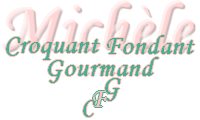  Pour 24 madeleines  + 2 plaques de mini-madeleines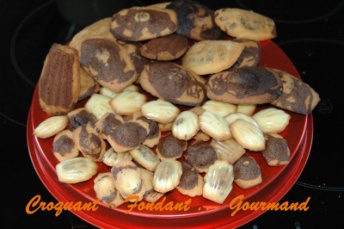 - 60 g de chocolat noir 
- 100 g de beurre  
- 4 œufs 
- 100 g de sucre en poudre 
- 100 g de farine 
- 1,5 càc de levure chimique 
- 2 càc d'eau de fleur d'oranger 
Empreintes à madeleines et à mini-madeleines beurrées
Préchauffage du four chaleur tournante à 200°CFaire fondre le chocolat au bain-marie (au micro-onde pour moi).Faire fondre le beurre (M.O).Battre les œufs et le sucre jusqu'à ce que le mélange blanchisse.Ajouter la farine avec la levure, puis le beurre fondu.Ajouter le chocolat fondu à la moitié de la pâte. Mélanger soigneusement.Parfumer le reste de la pâte avec la fleur d'oranger.Beurrer les moules à madeleines s'ils ne sont pas en silicone.Les remplir aux 2/3 en alternant les 2 pâtes pour obtenir un effet marbré.Enfourner pour 11 mn pour les grosses madeleines et 7 mn pour les mini.Démouler et laisser refroidir sur grille.